Куда: Уважаемые господа!Компания «Спецприцеп» совместно с официальным дилером по РФ ООО "МаксКар" благодарит Вас за интерес к нашей продукции и имеет честь представить ее Вам в виде коммерческого предложения.Коммерческое предложение №0989Т от 21.02.2022 г.Низкорамный 5-ти осный трал СпецПрицеп 9942L5 в производстве до 10.07.2022 г.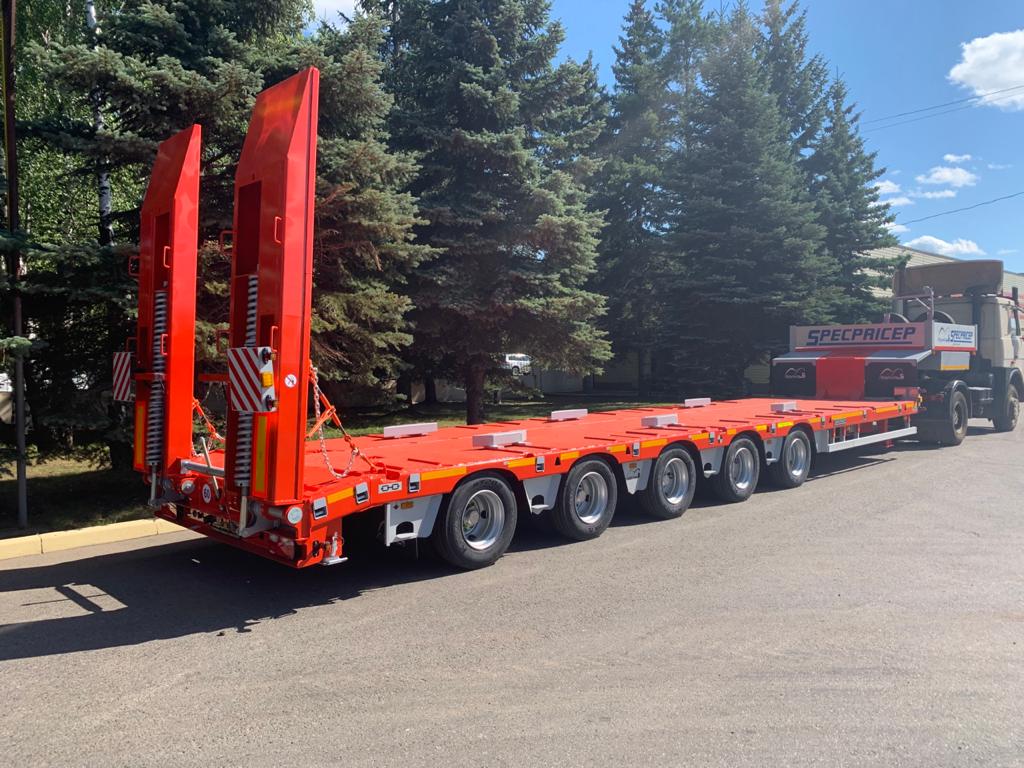 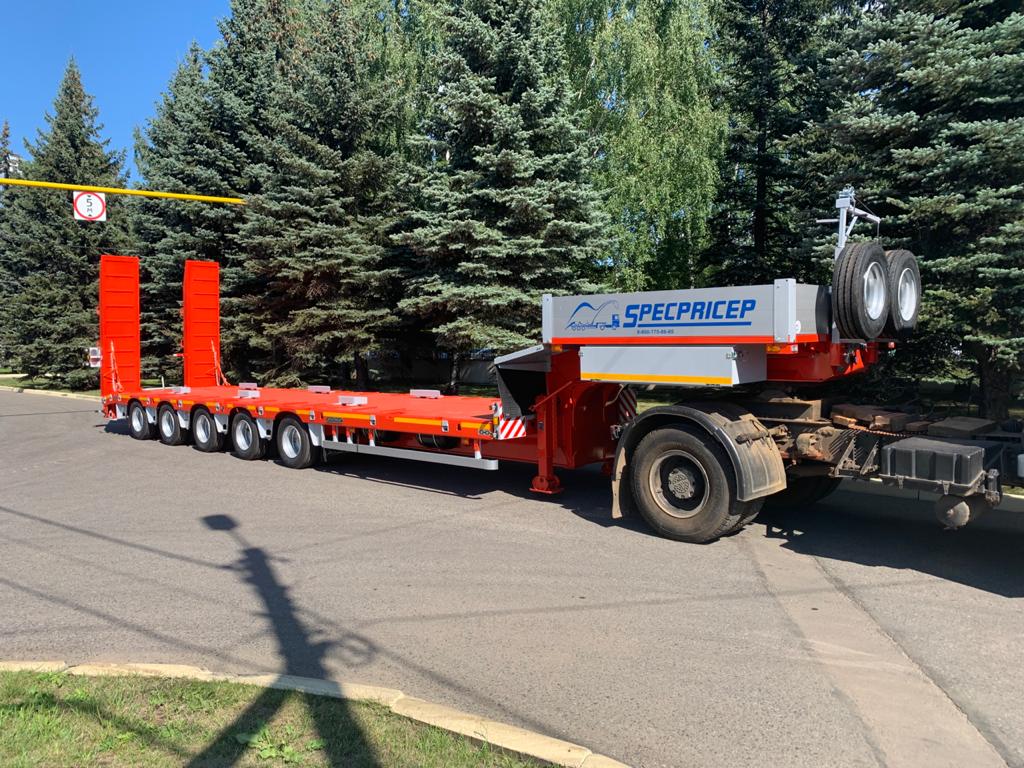 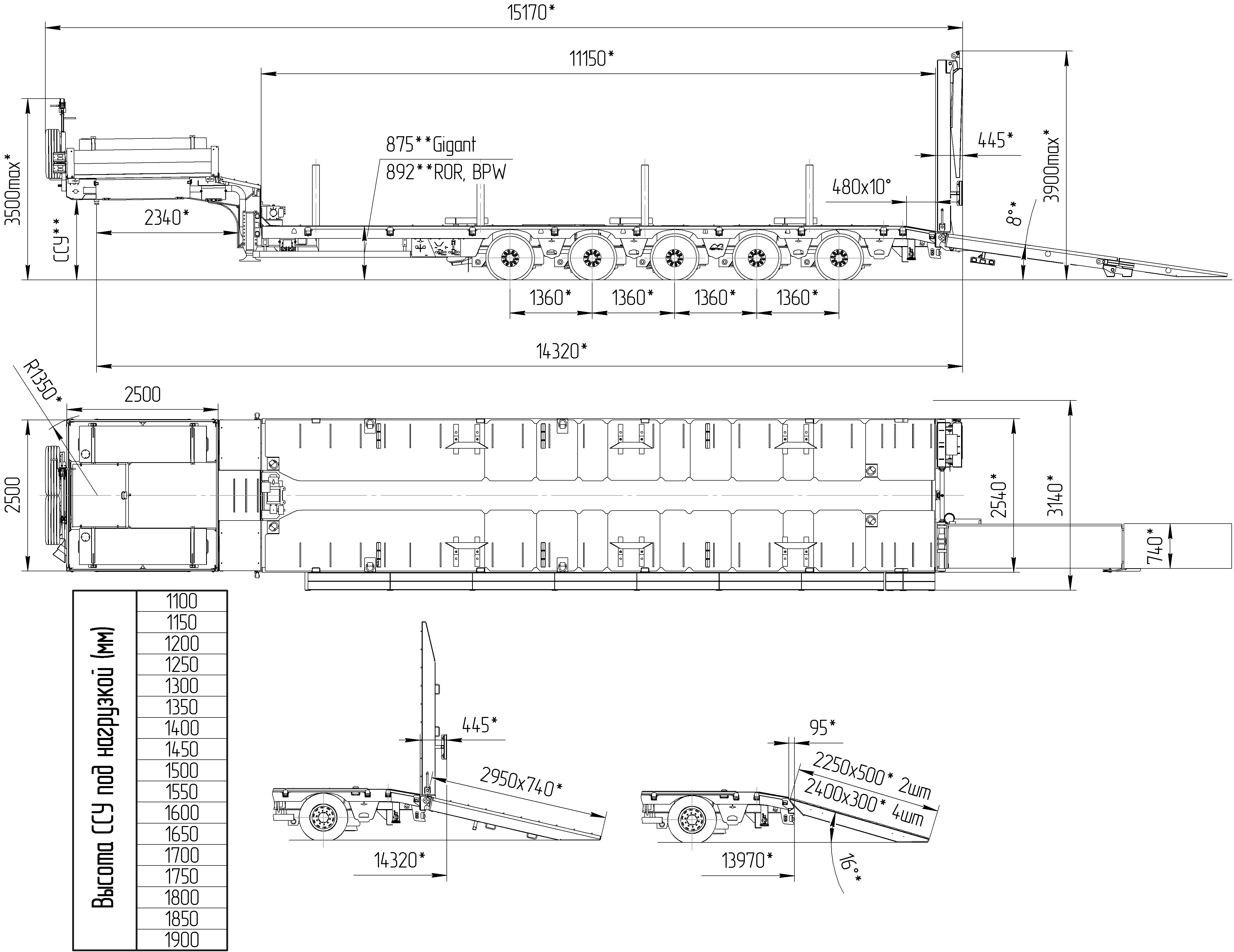 Срок производства до 10.07.2022 г.Отгрузка с завода в г. Тверь, проезд Мелиораторов, 3Б.Условия оплаты:– предоплата 20% в течение 3-х дней после подписания договора, Дополнительные опции, которые можно добавить в данный трал:- металлоконструкция с тентом на гусаке                                                          + 60 000 руб. с НДС;- стойки 1 пара, высотой 1000 мм                                                                        + 25 000 руб. с НДС.Срок действия коммерческого предложения до 28.02.2022 г.          Спецификация для договора купли-продажи:Гарантия: 12 месяцев.Производство ООО «Компания «Спецприцеп» сертифицировано по ISO 9001 (регистрационный № РОСС RU.ИС06.К00058).Компания «Спецприцеп» заинтересована во взаимовыгодном и долгосрочном сотрудничестве с Вами.Видео трал Specpricep 9942L5 2021 г.в. низкорамный, 5-ти осный с мехтрапами отгрузка 28.08.21 г.https://www.youtube.com/watch?v=eOmwi4BxapY&t=3sОтгрузка 5-ти осного трала SpecPricep 9942L5, 63 тонны в г. Пермь, 27.07.2020 г.https://www.youtube.com/watch?v=ISN7iX_7qLUСкачать фото с сайта:https://www.maxcar54.ru/catalog/pritsepy-i-polupritsepy/traly/nizkoramnyy-5-ti-osnyy-tral-specpricep-9942l5-63-t/С уважением, Карнаков Вячеслав Владимирович
директор ООО "МаксКар"
8 (383) 233-32-53
8-913-752-39-768-913-477-09-39 (служебный)
стоянка – Федеральная трасса Р-254, северный обход Новосибирска, п. Садовый, ул. Пасечная, 10, (пост ГИБДД, гостиница «У самовара»)
maxcar54@mail.ruwww.maxcar54.ruhttps://www.youtube.com/channel/UCIiFI5uro5xB8fkw0N0pyRg/videoshttps://www.instagram.com/maxcar54ru/  994275Грузоподъемность 63 тонны, ДхШ 11150x2540 мм, погрузочная высота 900 мм, межосевое расстояние 1360 мм, шины КАМА - 235/75R17,5 (20 + 2 зап. колеса); габаритная длина от шкворня 14320 мм; снаряженная масса 14300 кг. Трапы механические одного сложения (угол заезда - 13º), выдвижные уширители до 3140 мм. с ящиками под них,съемная площадка на гусаке 2500х2500 мм.,борта на гусаке алюминиевые, съемные высотой 400 мм,Оси ROR пр-ва Италия – 5 шт. (1-я, 2-я, 3-я стационарные, 4-я и 5-я самоустанавливающиеся). Первая ось подъемная.Пневматическая подвеска с краном регулировки уровня пола; шкворень 3,5”; опоры механические двухскоростные, водостойкая светотехника, ЕBS WABCO, коуши для увязки груза (утопленные в настил). Стопора от бокового смещения, тракозацепы, лебедка для подъема запасного колеса, противооткатные упоры 2 шт. механическая опора на скосе, выдвижные знаки негабарит 4 шт., с мерцающими фонарями, розетка под проблесковый маяк, карманы под стойки.Высота ССУ 1350/1300 мм.6 900 000 руб., в т.ч. НДС 20%№п/пНаименование параметровНаименование параметровСогласованные требованияСогласованные требования1Основные параметры  Основные параметры  1.1.Модель (модификация)Модель (модификация)SPECPRICEP 9942L5    9942L5    1.2.Грузоподъемность, кгГрузоподъемность, кг63 000    63 000    1.3.Рекомендуется тягач с нагрузкой на ССУ не менее, кгРекомендуется тягач с нагрузкой на ССУ не менее, кг22 000    22 000    1.4.Высота ССУ без нагрузки, ммВысота ССУ под нагрузкой, мм1 350    1 300    1.5.Радиус ометания задний, ммРадиус ометания задний, мм2 340    2 340    1.6.Сцепной шкворень (диаметр в дюймах)Сцепной шкворень (диаметр в дюймах)2”    2”    1.7.Погрузочная высота грузовой площадки под нагрузкой, ммПогрузочная высота грузовой площадки под нагрузкой, мм900    900    1.8Габариты рабочей площадки (длина до трапов х ширина), мм В раздвинутом положении, мм Уширение полуприцепа ммГабариты рабочей площадки (длина до трапов х ширина), мм В раздвинутом положении, мм Уширение полуприцепа мм11 150    х 2 540    3 14011 150    х 2 540    3 1401.9Платформа, типПлатформа, типс задним скосом    с задним скосом    1.10.Подвеска (тип)Подвеска (тип)пневматическая    пневматическая    1.11.Оси (количество осей), штОси (количество осей), шт1     2     3     4     5     6     7     8□     □    □     □    ■     □    □     □1     2     3     4     5     6     7     8□     □    □     □    ■     □    □     □1.11.1Стационарные оси (расположение-порядковый номер)Стационарные оси (расположение-порядковый номер)1-я   2-я   3-я  4-я   5-я   6-я  7-я   8-я нет■      ■      ■     □     □      □     □     □    □1-я   2-я   3-я  4-я   5-я   6-я  7-я   8-я нет■      ■      ■     □     □      □     □     □    □1.11.2Самоустанавливающиеся оси (расположение-порядковый номер)Самоустанавливающиеся оси (расположение-порядковый номер)1-я   2-я   3-я  4-я   5-я   6-я  7-я   8-я нет □      □      □     ■     ■      □     □     □    □1-я   2-я   3-я  4-я   5-я   6-я  7-я   8-я нет □      □      □     ■     ■      □     □     □    □1.11.3Оси с принудительным управлением (расположение-порядковый номер)Оси с принудительным управлением (расположение-порядковый номер)1-я   2-я   3-я  4-я   5-я   6-я  7-я   8-я нет □      □      □     □     □      □     □     □    ■1-я   2-я   3-я  4-я   5-я   6-я  7-я   8-я нет □      □      □     □     □      □     □     □    ■1.11.4Подъемные оси (расположение-порядковый номер)Подъемные оси (расположение-порядковый номер)1-я   2-я   3-я  4-я   5-я   6-я  7-я   8-я нет ■      □      □     □     □      □     □     □    □1-я   2-я   3-я  4-я   5-я   6-я  7-я   8-я нет ■      □      □     □     □      □     □     □    □1.12Межосевое расстояние, ммМежосевое расстояние, мм1 360-1 360-1 360-1 360    1 360-1 360-1 360-1 360    1.13Количество колес, шт. + запасные колеса, шт.Количество колес, шт. + запасные колеса, шт.20     2    20     2    1.14Шина (размер, производитель), шт.Шина (размер, производитель), шт.235/75R17.5     КАМА    235/75R17.5     КАМА    1.15Опоры механические 2-х скоростныеОпоры механические 2-х скоростныеда    да    1.16Тормозная система Тормозная система EBS WABCO    EBS WABCO    1.17Материал настилаМатериал настиламеталлический    металлический    2.Дополнительное оборудованиеДополнительное оборудование2.1.1Площадка на гусакеПлощадка на гусакеда    да    2.1.2Борта на гусаке (высота бортов 400 мм)Борта на гусаке (высота бортов 400 мм)алюминиевые    алюминиевые    2.2.Тент на гусакеТент на гусакенет    нет    2.3.Уширители (тип)Уширители (тип)выдвижные    выдвижные    2.4.Стопора от бокового смещенияСтопора от бокового смещенияда    да    2.5.ТракозацепыТракозацепыда    да    2.6.Трапы (тип, ширина одного трапа, угол заезда)Трапы (тип, ширина одного трапа, угол заезда)механические    односекционные    раздвижные    механические    односекционные    раздвижные    2.7Гидростанция автономная (ЭГА)Гидростанция автономная (ЭГА)нет    нет    2.8.Лебедка (тип, тяговое усилие)Лебедка (тип, тяговое усилие)нет    нет    2.9.Дополнительные опоры (гидроопоры)Дополнительные опоры (гидроопоры)механические    механические    2.10Цвет полуприцепа: Цвет полуприцепа: ■ другой RAL_RAL 5005 (синий)    ■ другой RAL_RAL 5005 (синий)    2.11Борта на грузовой платформеБорта на грузовой платформенет    нет    2.12Стойки на грузовой платформеСтойки на грузовой платформенетнет2.13Соединительные разъемы электрической системы:Соединительные разъемы электрической системы:ПС-325, ПС-326, ABS ISO 7638    ПС-325, ПС-326, ABS ISO 7638    2.14Соединительные головки пневматической системыСоединительные головки пневматической системыPALM    PALM    3.Другие опции, примечаниеДругие опции, примечание3.1Оси и подвеска ROR    Оси и подвеска ROR    Оси и подвеска ROR    Оси и подвеска ROR    3.2Шкворень 3,5 дюйма в ЗИП    Шкворень 3,5 дюйма в ЗИП    Шкворень 3,5 дюйма в ЗИП    Шкворень 3,5 дюйма в ЗИП    3.3Переходник с 1х15 PIN на 2х7 PIN    Переходник с 1х15 PIN на 2х7 PIN    Переходник с 1х15 PIN на 2х7 PIN    Переходник с 1х15 PIN на 2х7 PIN    3.4Реклама Макскар на алюм бортах гусака    Реклама Макскар на алюм бортах гусака    Реклама Макскар на алюм бортах гусака    Реклама Макскар на алюм бортах гусака    3.5Выдвижные знаки негабарит ТС 4 щт. с мерцающимифонарями    Выдвижные знаки негабарит ТС 4 щт. с мерцающимифонарями    Выдвижные знаки негабарит ТС 4 щт. с мерцающимифонарями    Выдвижные знаки негабарит ТС 4 щт. с мерцающимифонарями    3.6Проблесковый маяк    Проблесковый маяк    Проблесковый маяк    Проблесковый маяк    3.7рама и гусак покрыты купершлаком    рама и гусак покрыты купершлаком    рама и гусак покрыты купершлаком    рама и гусак покрыты купершлаком    3.8лебедка для подъема запасного колеса    лебедка для подъема запасного колеса    лебедка для подъема запасного колеса    лебедка для подъема запасного колеса    3.9карманы под стойки    карманы под стойки    карманы под стойки    карманы под стойки    